Урок-обобщение«Преобразование выражений, содержащих операцию извлечения квадратного корня»8 класс Цели урока:Обобщить знания по всем видам преобразований выражений, содержащих операцию извлечения квадратного корня;Закрепить умения пользоваться свойствами квадратного корня;Учиться использовать полученные знания для подготовки к ОГЭ;Развивать мышление и элементы творческой деятельности (интуицию, смекалку, умение сравнивать, анализировать)Воспитывать ответственное отношение к учебному труду, умение преодолевать учебные трудности.Материалы и оборудование: Компьютер, проектор;Презентация учителя, презентация ученика, Тесты для учащихся.Ход урока:Организационный момент:			-Запишите число, классная работа. Сегодня на уроке мы будем использовать знания, полученные ранее. Если вы будете внимательны, активны, то можете получить две оценки за урок. Желаю успеха.			Запишите тему: Преобразование выражений, содержащих операцию извлечения квадратного корня. 			-На уроке мы вспомним свойства квадратного корня, вынесение множителя из-под знака корня, внесение множителя под знак корня, преобразование подобных членов, использование формул сокращенного умножения, освобождение от иррациональности в знаменателе.2. 	План урока: сначала мы проверим домашнее задание, остальные в это время выполнят  самостоятельно тест.2 обучающихся показывают домашнее задание, остальные выполняют тест на компьютерахРешение задач:-Мы повторили теоретический материал. А теперь закрепим его.  И так , следующее задание называется "Получи рисунок".     4. Историческая справка	Арифметический корень произошел от латинского слова radix – корень, radicalis – коренной	Начиная с 13 века итальянские и другие европейские математики обозначали корень латинским словом radix ( сокращенно r). В 1525 г. в книге Х.Рудольфа “Быстрый и красивый счет при помощи искусных правил алгебры, обычно называемых Косс” появилось обозначение V для квадратного корня,VVV-для кубического. В 1626 г. голландский математик А. Жирар ввел обозначения V, V и т. д., которые вскоре вытеснили знак r, при этом над подкоренным выражением ставилась горизонтальная черта. Современное обозначение корня впервые появилось в книге Рене Декарта “Геометрия”, изданной в 1637 году5. Физкультминутка для глаз 6. Решение примеров Пользуясь формулами сокращенного умножения рассмотреть упрощение следующих примеров:а) Выполнить умножение 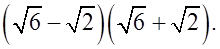 Решение: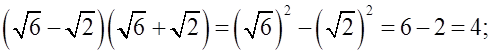 б) Раскрыть скобки 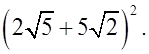 Решение: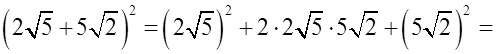 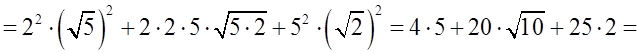 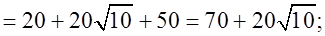 в) Упростить 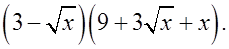 Решение:с помощью умножения многочленов   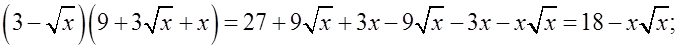 с помощью формулы сокращенного умножения  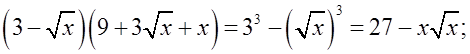 г) Разложить на множители 1 – x.Р е ш е н и е: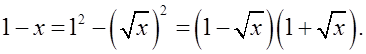 д)  Разложить выражение на множители a2 – 7.Р е ш е н и е: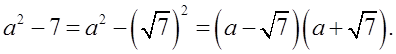 7. Домашнее задание: № 15.37; 15.38; 15.438. Рефлексия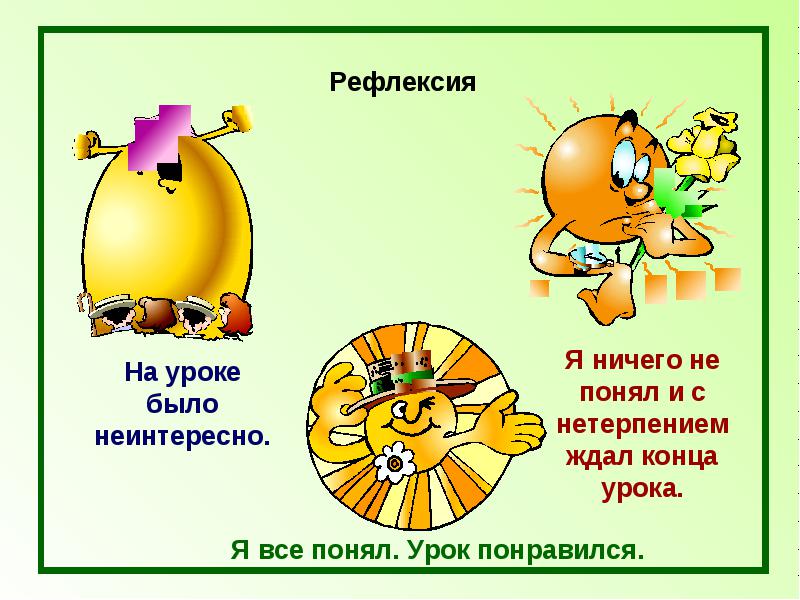 